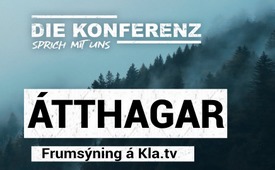 ♫ Átthagar ♫ - Ráðstefnan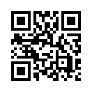 Með þessu lagi viljum þakka öllum þeim sem hafa barist fyrir landinu sínu.  Átthagar blómstra eingöngu í frelsi! Meðal þáttakanda eru Xavier Naidoo.1. erindi:
Skynjarðu andardrátt minn? 
Ég heyri nið þinn.
Þegar ég hvíli mig hjá vötnum þínum,
legg við hlustir eftir þér
Eins þegar ég er veikburða 
virðist ég eflast hjá þér.
Í snertingu við fornan mátt/forn öfl
færir mér heim sanninn
að ég sé héðan.

Viðlag:
Við þínum átthögum, 
snýrð þú ekki svo létt baki.
Fyrir átthaga þína, 
sættist þú við kvöl.  
Svona eru átthagar, 
stundum land og stundum stað.
Svona eru átthagar þínir,
hve mikið rýmist innan eins orðs.

Rapp:
Snemma lærist hatrið til þín, fáir veita þér stuðning,
margir aðgreina sig og falla sem bleyður frá,
baknaga þig og svíkja fullveldi þitt.
Getur vænst samstöðu minnar í þrengingum.
Vilt losa þig undan kverkataki slöngunnar
Við verðum að sameinast áður en þú hættir að ná andanum.
Megum við ekki bregðast í samhljóminum
því einsamall ræðst enginn enginn gegn sameiginlegum óvini.
Þú ert mínir átthagar og hjá þér er mér borgið.
Lygi verður að sannindum, skyldi þú leita er hún djúpt niðurgrafin.
Hér fæddist ég, gefi Guð mun ég hér láta lífið.
Þeir skyldu allt brotið eftir, rústir einar.  
Síðasta vígið með brennandi kyndlum
hér standa hundrað þúsund sem standa saman.
Óvinir þínir leggja á ráðin og berjast gegn þér.
En við erum mörg.  Við fyrirgefum og gleymum engu.  Átthagar. 

2. erindi:
Hvað eru átthagar, 
yndis átthagar? 
Ekkert samt sem maður hefur með sér. 
Hvers virði eru þeir, hvers virði eru þeir þér? 
Dauðans virði og flótta virði. 
Og það þýðir að erfa ekkert 
nema kærleika eða ótta
við að þú getir glatað öllu.

Viðlag:
Við þínum átthögum, 
snýrð þú ekki svo létt baki.
Fyrir átthaga þína, 
sættist þú við kvöl.
Svona eru átthagar, 
stundum land og stundum stað.
Svona eru átthagar þínir,
hve mikið rýmist innan eins orðs.

Rapp:
Skynjarðu enn átthaga þína í hjartanu.
Spurðu þig daglega: hvers virði eru þeir mér?
Spurðu þig daglega: Hei, hvaðan kem ég eiginlega.
Einbeittu þér að landi þínu og þínu eigin verki
sökktu öllum bólusettum efasemdum þínum niður á sjávarbotn.
Trúðu mér, þær eru ekki þess virði.
Og með hverri þessari línu færðu andlegan styrk.
Sökktu þér ofan í frásögnina því átthagarnir eru meira.
Horfist í augu við fortíðina og deili sársauka mínum.
Finnst ég frjáls í skoðun minni, því skrifa ég þetta ljóð
Alltof lengi var frelsinu haldið frá okkur.
Alltof lengi umgengumst við illa anda.
Við erum svo mörg og fjölgar ört.
Klífðu í fylgd okkar þetta einmana fjall.
Leiðin verður ekki létt heldur grýtt og gróf,
En rætur þínar liggja hér, í átthögum þínum, í hjarta þér. 

Viðlag:
Þínir átthagar, 
þú gefst ekki svo létt upp
fyrir átthaga þína, 
sættist þú við kvöl
svona eru átthagar, 
stundum land og stundum stað
svona þínir átthagar,
hver mikið rýmist innan eins orðs

Hvers virði eru þeir þér?
Við erum ráðstefnan. Hver ert þú? 
Ræddu við okkur!eftir kawHeimildir:-Þetta gæti þér líka þótt áhugavert:---Kla.TV – Hinar fréttirnar ... frjálsar – óháðar – óritskoðaðar ...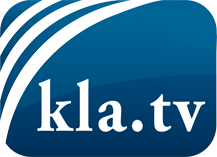 það sem fjölmiðlar ættu ekki að þegja um ...fáheyrt frá fólkinu, für das Volk ...reglulegar fréttir á www.kla.tv/isÞað borgar sig að fylgjast með!Ókeypis áskrift með mánaðarlegu fréttabréfi á netfangið
þitt færðu hér: www.kla.tv/abo-isÁbending öryggisins vegna:Mótraddir eru því miður æ oftar þaggaðar niður eða þær ritskoðaðar. Svo lengi sem flytjum ekki fréttir samkvæmt áhuga og hugmyndafræði kerfispressan getum við sífellt reikna með því að leitað sé eftir tilliástæðum til þess að loka fyrir eða valda Kla.TV skaða.Tengist því í dag óháð internetinu! Smellið hér: www.kla.tv/vernetzung&lang=isLicence:    Creative Commons leyfi sé höfundar getið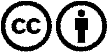 Við útbreiðslu og deilingu skal höfundar getið! Efnið má þó ekki kynna tekið úr því samhengi sem það er í.
Stofnunum reknum af opinberu fé (RÚV, GEZ, ...) er notkun óheimil án leyfis. Brot á þessum skilmálum er hægt að kæra.